Занятие  № 4  Прыжки в длину с места.Цель:Закрепить навыки техники выполнения прыжка в длину с места.Формировать устойчивый интерес к профилактике плоскостопия, нарушений осанки; Закреплять понятия двигательных действий.Укреплять здоровье обучающихся посредством развития физических качеств, координационных и силовых способностей.Порядок выполнения:Подготовка к отталкиванию. На данном этапе студент принимает правильную позу, чтобы сделать максимально сильный толчок. Для выполнения упражнения студент встает у линии, расставив ноги на ширине плеч или чуть уже, затем поднимает руки вверх, одновременно поднимаясь на носки и прогибаясь в пояснице. Затем следует обратное движение. Руки опускаются вниз и отводятся назад, ноги ставятся на всю стопу, при этом сгибаются колени и тазобедренный сустав, корпус выносится чуть вперед. Отталкивание. Начинается тогда, когда тазобедренный сустав распрямляется, руки при этом нужно резко выбросить вперед. Завершается отталкивание разгибанием коленных суставов и отрыванием стоп от поверхности. Полет. После отталкивания тело прыгуна вытягивается в струну, колени подтягиваются к груди. В завершающей стадии полета руки опускаются вниз, а стопы выносятся вперед. Приземление. Когда ноги касаются земли, руки нужно вывести вперед для сохранения равновесия. Ноги при этом сгибаются в коленных суставах, приземление должно быть упругим. Остановившись, прыгун выпрямляется и уходит из зоны проведения испытаний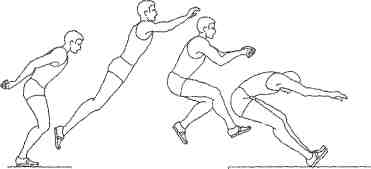 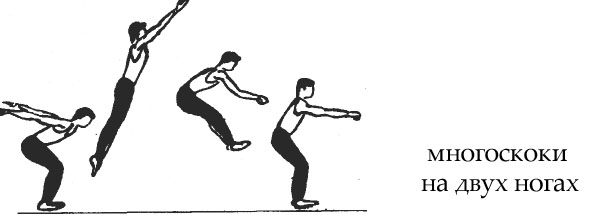 Литература а) основная учебная литератураФизическая культура: учебник для вузов. Гриф Московского педагогического гос. Университета / А.Б. Муллер. - М.: Юрайт, 2013. - 424 с.Физическая культура и спорт в высшем учебном заведении: учеб. пособие для студентов МГУУ Правительства Москвы всех направлений подготовки (степень бакалавр) / под ред. В.А. Баранова. - М.: МГУУ ПМ, 2014. - 140с. 3.Физическая культура и физическая подготовка: Учебник / Под ред. Кикотия В.Я., Барчукова И.С.. - М.: Юнити, 2017. - 288 c.Бишаева, А.А. Физическая культура: Учебник / А.А. Бишаева. - М.: Академия, 2018. - 256 c. Олимпийский спорт и олимпийское движение [Текст]: учебное пособие для студентов МГУУ Правительства Москвы всех направлений подготовки (степень "бакалавр") / А. В. Николаев [и др.]. - М.: МГУУ ПМ, 2013-152 с.Евсеев Ю. И. Физическая культура [Текст]: учебное пособие. Гриф МО РФ. Соответствует Федеральному государственному образовательному стандарту (третьего поколения) / Ю.И. Евсеев. - 8-е изд., испр. - Ростов н/Д: Феникс, 2012. - 445 с.   б) дополнительная учебная литератураШулятьев В.М. Физическая культура студента [Электронный ресурс]: учебное пособие / Шулятьев В.М. - Москва: Российский университет дружбы народов. 2012. - 288с. -Режим доступа: ЭБС Ай Пи Ар Букс.Барчуков И.С. Физическая культура и физическая подготовка: учебник / Барчуков И.С. - М.: ЮНИТИ-ДАНА, 2012. - 431 с. - Режим доступа: ЭБС Ай Пи Ар Букс.Лысова И.М. Физическая культура [Электронный ресурс]: учебное пособие /[Электронный ресурс]: учебное пособие / Лысова И.А. - М.: Московский гуманитарный университет, 2012. - 161 с. - Режим доступа: ЭБС Ай Пи Ар Букс.Холодов Ж.К. Терпя и методика физического воспитания и спорта: учебное пособие. Гриф УМО /Ж.К. Холодов, В.С. Кузнецов. - 8-е изд., стер. - М.: Академия, 2010. - 479 с.   .Содержание и направленность оздоровительной физической тренировки: учебное пособие для студ. Всех специальностей и направлений подготовки / ред. В.А. Баранов. - М.: МГУУ ПМ, 2010.-93 с.В.Т Никоноров. Физическая культура; учебное пособие. Чебоксары: Чуваш. Гос. педун-т, 2011. - 96 сТуманян Г.С. Здоровый образ жизни и физическое совершенствование: учебное пособие / Г.С. Туманян. - 3-е изд., стер. - М.: Академия, 2009. - 335 с.Интернет ресурсыСобрание спортивной литературы [электронный ресурс]-Режим доступа   http://firuk.net/sportbook/ФИС: журнал «Физическая культура и спорт»: Золотая библиотека Здоровья [электронный ресурс] - Режим доступа http://www.fismag.ruСайт «ФизкультУра» http://www.fizkult-ura.ru/ Раздел: Физическая культура и спорт Сайт Rus.Eduhttp: //www.rusedu.ru/ fizkultura/ list_49.htmlОбразовательные сайты для учителей физической культуры http://metodsovet.su/dir/fiz_kultura/9Сообщество учителей физической культуры на портале «Сеть творческих учителей» http://www.it-n.ru/communities.aspx?cat_no=22924&tmpl=com